1. Identification 1.1. Product identifierProduct IdentityStyle VCF 1800 TanAlternate NamesStyle VCF 1800 Tan1.2. Relevant identified uses of the substance or mixture and uses advised againstIntended useSee Technical Data Sheet.Application MethodSee Technical Data Sheet.1.3. Details of the supplier of the safety data sheetCompany NameIntegrated Marketing Group1740 W. Katella Ave. Suite AOrange, CA 92867. USAEmergency24 hour Emergency Telephone No.714-771-2401Customer Service: Integrated Marketing Group714-771-2401 Fax: 714-771-39252. Hazard(s) identification 2.1. Classification of the substance or mixtureEye Irrit. 2;H319May cause eye irritation.2.2. Label elementsUsing the Toxicity Data listed in section 11 and 12 the product is labeled as follows.Warning H319 May cause eye irritation.[Prevention]: P264 Wash thoroughly after handling.P280 Wear protective gloves / eye protection / face protection.[Response]: P305+351+338 IF IN EYES: Rinse cautiously with water for several minutes. Remove contact lenses if present and easy to do - continue rinsing.P337+313 If eye irritation persists: Get medical advice / attention.[Storage]: No GHS storage statements[Disposal]: No GHS disposal statements3. Composition/information on ingredientsThis product contains the following substances that present a hazard within the meaning of the relevant State and Federal Hazardous Substances regulations.Ingredient/Chemical DesignationsWeight %GHS ClassificationNotesFibrous Glass 
  CAS Number:     0065997-17-3 75 - 100Eye Irrit. 2;H319  [1] In accordance with paragraph (i) of §1910.1200, the specific chemical identity and/or exact percentage (concentration) of composition has been withheld as a trade secret.
[1] Substance classified with a health or environmental hazard.
[2] Substance with a workplace exposure limit.
[3] PBT-substance or vPvB-substance.
*The full texts of the phrases are shown in Section 16.4. First aid measures4.1. Description of first aid measuresGeneralIn all cases of doubt, or when symptoms persist, seek medical attention.
Never give anything by mouth to an unconscious person.   InhalationRemove to fresh air; drink water to clear throat and blow nose to expel fibers.   EyesIrrigate copiously with clean water for at least 15 minutes, holding the eyelids apart and seek medical attention.   SkinRemove contaminated clothing. Wash skin thoroughly with soap and water or use a recognized skin cleanser.   IngestionNot available   4.2. Most important symptoms and effects, both acute and delayedOverviewSigns and Symptoms of Exposure: Skin, eyes, and respiratory tract irritation.
Generally aggravated by exposure: any condition generally aggravated by mechanical irritants in air or on skin.
See section 2 for further details.   EyesMay cause eye irritation.   5. Fire-fighting measures5.1. Extinguishing mediaWater, carbon dioxide, or dry chemical.5.2. Special hazards arising from the substance or mixtureHazardous decomposition: Carbon dioxide and carbon monoxide5.3. Advice for fire-fightersUnusual Fire Explosion Hazards: None.Thermal decomposition of fiber coating may produce an irritating mixture of smoke and fumes. Fire fighters should wear full protective gear including NIOSH approved self-contained breathing apparatus.ERG Guide No.----   6. Accidental release measures6.1. Personal precautions, protective equipment and emergency proceduresPut on appropriate personal protective equipment (see section 8).6.2. Environmental precautionsDo not allow spills to enter drains or waterways.Use good personal hygiene practices. Wash hands before eating, drinking, smoking or using toilet. Promptly remove soiled clothing and wash thoroughly before reuse.6.3. Methods and material for containment and cleaning upSteps to be taken in case material is released or spilled: 
Prevent the spread of fiberglass dust and avoid dust generation conditions. Those involved in the cleanup of particulates should use appropriate personal protective equipment. Vacuum clean dusts. If sweeping is necessary, use a dust suppressant. 
Waste Disposal Method: 
In most cases, woven fiberglass scrap can be disposed of in a sanitary landfill in accordance with federal, state, and local regulations. Check with authorities on any question concerning disposal. Store and use in manner that will prevent airborne particulates in the workplace.7. Handling and storage7.1. Precautions for safe handlingSee section 2 for further details. - [Prevention]: 7.2. Conditions for safe storage, including any incompatibilitiesHandle containers carefully to prevent damage and spillage.Incompatible materials: Avoid contact with strong oxidizing agents.See section 2 for further details. - [Storage]: 7.3. Specific end use(s)No data available.8. Exposure controls and personal protection8.1. Control parameters Exposure CAS No.IngredientSourceValue0065997-17-3Fibrous GlassOSHA 15 mg/m3 (as nuisance dust)5 mg/m3 (respirable fraction)  0065997-17-3Fibrous GlassACGIH 10 mg/m3 (as nuisance dust)5 mg/m3 (respirable fraction)  0065997-17-3Fibrous GlassNIOSH No Established Limit   0065997-17-3Fibrous GlassSupplier No Established Limit   Carcinogen Data CAS No.IngredientSourceValue0065997-17-3Fibrous GlassOSHA Select Carcinogen: No  0065997-17-3Fibrous GlassNTP Known: No;  Suspected: No  0065997-17-3Fibrous GlassIARC Group 1: No;  Group 2a: No;  Group 2b: No;  Group 3: No;  Group 4: No;  8.2. Exposure controlsRespiratoryWhere dust levels exceed the TLV, use NIOSH approved respirator to protect against nuisance dusts.   EyesChemical Goggles, or Safety glasses with side shields   SkinWork aprons or smocks are recommended. Wear loose fitting long sleeved clothing. NIOSH approved air supplies or self-contained respirator. Protective gloves and barrier cream are necessary.   Engineering ControlsLocal Exhaust: Recommended for processing machinery where dust generation is apparent.
Mechanical (General): Yes, where local exhaust ventilation is not feasible.   Other Work PracticesWash thoroughly after work. For non-routine & emergency situations, we recommend laundering work clothes separately and wiping out the washer at the end of every cycle. Use good personal hygiene practices. Wash hands before eating, drinking, smoking or using toilet. Promptly remove soiled clothing and wash thoroughly before reuse.   See section 2 for further details. - [Prevention]: 9. Physical and chemical propertiesAppearanceTan coated Fabric OdorOdorlessOdor thresholdNot determined pH   Not Measured  Melting point / freezing point > 1000F Initial boiling point and boiling range Not Measured Flash Point(Method Used): > 250 C by TOC Evaporation rate (Ether = 1)Not Measured Flammability (solid, gas)Not Applicable Upper/lower flammability or explosive limitsLower Explosive Limit: Not Measured Upper Explosive Limit: Not Measured  Vapor pressure (Pa)Not Measured Vapor DensityNot Measured Specific Gravity(H2O=1): 2.5 Solubility in WaterNegligible Partition coefficient n-octanol/water (Log Kow)Not Measured Auto-ignition temperature Not Measured Decomposition temperatureNot Measured Viscosity (cSt)Not Measured  9.2. Other information No other relevant information.10. Stability and reactivity10.1. ReactivityHazardous Polymerization will not occur.10.2. Chemical stabilityStable under normal circumstances.10.3. Possibility of hazardous reactionsNo data available.10.4. Conditions to avoidNo data available.10.5. Incompatible materialsAvoid contact with strong oxidizing agents.10.6. Hazardous decomposition productsCarbon dioxide and carbon monoxide 11. Toxicological informationAcute toxicityIngredientOral LD50, 
mg/kgSkin LD50, 
mg/kgInhalation 
Vapor LC50, 
mg/L/4hrInhalation
Dust/Mist LC50, 
mg/L/4hrInhalation
Gas LC50, 
ppmFibrous Glass - (65997-17-3)No data available    No data available    No data available    No data available    No data available    Note: When no route specific LD50 data is available for an acute toxin, the converted acute toxicity point estimate was used in the calculation of the product's ATE (Acute Toxicity Estimate). ClassificationCategoryHazard DescriptionAcute toxicity (oral)---Not ApplicableAcute toxicity (dermal)---Not ApplicableAcute toxicity (inhalation)---Not ApplicableSkin corrosion/irritation---Not ApplicableSerious eye damage/irritation2 Causes serious eye irritation. Respiratory sensitization---Not ApplicableSkin sensitization---Not ApplicableGerm cell mutagenicity---Not ApplicableCarcinogenicity---Not ApplicableReproductive toxicity---Not ApplicableSTOT-single exposure---Not ApplicableSTOT-repeated exposure---Not ApplicableAspiration hazard---Not Applicable12. Ecological information12.1. ToxicityNo additional information provided for this product. See Section 3 for chemical specific data.Aquatic EcotoxicityIngredient96 hr LC50 fish, 
mg/l48 hr EC50 crustacea, 
mg/lErC50 algae, 
mg/lFibrous Glass - (65997-17-3) Not Available  Not Available  Not Available    12.2. Persistence and degradabilityThere is no data available on the preparation itself.12.3. Bioaccumulative potentialNot Measured12.4. Mobility in soilNo data available.12.5. Results of PBT and vPvB assessmentThis product contains no PBT/vPvB chemicals.12.6. Other adverse effectsNo data available.13. Disposal considerations13.1. Waste treatment methodsObserve all federal, state and local regulations when disposing of this substance.14. Transport informationDOT (Domestic Surface Transportation)IMO / IMDG (Ocean Transportation)ICAO/IATA14.1. UN numberNot ApplicableNot RegulatedNot Regulated14.2. UN proper shipping nameNot RegulatedNot RegulatedNot Regulated14.3. Transport hazard class(es)DOT Hazard Class: Not ApplicableIMDG: Not Applicable
Sub Class: Not Applicable Air Class: Not Applicable 14.4. Packing groupNot ApplicableNot ApplicableNot Applicable14.5. Environmental hazardsIMDGMarine Pollutant: No 14.6. Special precautions for user14.6. Special precautions for userNo further information15. Regulatory informationRegulatory OverviewThe regulatory data in Section 15 is not intended to be all-inclusive, only selected regulations are represented.  Toxic Substance Control Act ( TSCA)All components of this material are either listed or exempt from listing on the TSCA Inventory. WHMIS ClassificationD2B  US EPA Tier II HazardsFire:No Sudden Release of Pressure:No Reactive:No Immediate (Acute):Yes Delayed (Chronic):No EPCRA 311/312 Chemicals and RQs: 
To the best of our knowledge, there are no chemicals at levels which require reporting under this statute. EPCRA 302 Extremely Hazardous: 
To the best of our knowledge, there are no chemicals at levels which require reporting under this statute. EPCRA 313 Toxic Chemicals: 
To the best of our knowledge, there are no chemicals at levels which require reporting under this statute. Proposition 65 - Carcinogens (>0.0%): 
To the best of our knowledge, there are no chemicals at levels which require reporting under this statute. Proposition 65 - Developmental Toxins (>0.0%): 
To the best of our knowledge, there are no chemicals at levels which require reporting under this statute. Proposition 65 - Female Repro Toxins (>0.0%): 
To the best of our knowledge, there are no chemicals at levels which require reporting under this statute. Proposition 65 - Male Repro Toxins (>0.0%): 
To the best of our knowledge, there are no chemicals at levels which require reporting under this statute. New Jersey RTK Substances (>1%) : 
To the best of our knowledge, there are no chemicals at levels which require reporting under this statute. Pennsylvania RTK Substances (>1%) : 
To the best of our knowledge, there are no chemicals at levels which require reporting under this statute. 16. Other informationThe information and recommendations contained herein are based upon data believed to be correct. However, no guarantee or warranty of any kind, expressed or implied, is made with respect to the information contained herein. We accept no responsibility and disclaim all liability for any harmful effects which may be caused by exposure to our products. Customers/users of this product must comply with all applicable health and safety laws, regulations, and orders.The full text of the phrases appearing in section 3 is:H319 Causes serious eye irritation.End of Document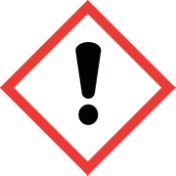 